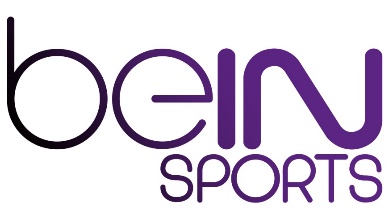 beIN SPORTS France recherche dans la cadre de son développement un :Technicien Video Magasinier (H/F)Au sein de la direction technique de beIN SPORTS, votre principale mission sera la mise à disposition et le suivi des matériels mobiles de tournage extérieurs.Vous reporterez au Responsable Maintenance.MissionsAssurer la mise à disposition des unités mobiles de tournage selon les demandes internesPréparation du matériel : préconisation, tests, nettoyage…Vérification du matériel lors de sa restitutionGestion des entrées/sorties des matériels envoyés en tournage ou en SAVEn coordination avec le coordinateur technique de production, analyser et anticiper les besoinsAssurer le suivi technique des unités mobiles de tournage (mises à jour, évolution technique, maintenance préventive et curative niv. 1)Diagnostiquer en cas de casse et obtenir un devis pour réparation, si nécessaireGérer les demandes de devis de location en fonction des besoins de tournage (en lien avec la direction de la production/rédaction et les fournisseurs)Gérer les stocks de consommables liés aux unités mobiles de tournageAssurer une veille technologique dans le domaine des moyens mobiles de tournageGérer la base inventaire matériel de la chaine beIN SPORTSCompétences requisesBac +2 audiovisuel.Rigueur, autonomie, curiosité, adaptabilité, réactivité.Disponibilité.Etre force de proposition.Esprit d’équipe.Bon relationnel.Bonne capacité rédactionnelle.Connaissance technique des éléments constitutifs des unités mobiles de tournage (caméra, prise de son, unité de tournage avec transmission 3G/4G..)Anglais.